P. nr.109/18NË EMËR TË POPULLIT GJYKATA THEMELORE NË PEJË D.P. , gjyqtari Sejdi Blakaj  me sekretaren juridike Gjyljeta Çorkadiu , në lëndën penale kundër të pandehurit V. H  , sipas aktakuzës së PTH-së D.P. në Pejë   PP/II nr.1/18 të dt. 15.2.2018, për  shkak të tri veprave penale  vjedhje e rëndë nga neni 327 par 1  nën par 1.1 të KPRK-së , pas përfundimit të shqyrtimit fillestar , publik dhe me gojë, të mbajtur në pranin  e të pandehurit  V.H  , mbrojtësit të tij av. Besim Ahmetaj i caktuar sipas detyrës zyrtare ,  dhe të prokurorit të shtetit  Sanije Gashi Seferi  me dt.05.3.2018 ka marrë dhe botërisht ka shpallë këtë :  A K T GJ Y K I MI pandehuri  V. H  i lindur me dt.11.3.1995 në Pejë, me vendbanim në fsh. B .K  e P , i biri i Xh dhe nënës H e gjinisë N,Shqiptar  Shtetas i Republikës së Kosovës, ËSHTË  FAJTORË Për shkak se  :  I. Me dt., rreth orës 21:30 , në fsh. B. K. e P., me qëllim të përvetësimit të kundërligjshëm, ka depërtuar  me forcë  në shtëpinë e të  dëmtuarit A. S , në atë mënyrë që  , pasi i pandehuri sigurohet  se në shtëpinë e të dëmtuarit  nuk është askush  përmes  dritares së banjos , hynë  brenda, në dy  dhomat e fjetjes , ku  në dhomën e  nuses së familjes S , merr  kasafortën me ari në vlerë prej 600 euro, në orë dore  në vlerë prej 100 euro , një orë  dore të markës  Police , në vlerë  prej 50 euro, një orë  dore të markës Rado , në vlerë prej 80 euro , 300 euro para të gatshme , dhe  largohet nga vendi i  ngjarjes pa u hetuar nga askush. 	-me çka ka kryer vepër penale : vjedhje e rëndë nga neni 327 par 1 nën  par 1.1 të KPRK-së II.  Në kohë të pacaktuar , në fsh. B.  K e P   , me qëllim të përvetësimit  në mënyrë të  kundërligjshme , ka marr pasurinë e luajtshme  pronë e të dëmtuarës F.  R  , në atë mënyrë që  pasi që  i pandehuri  e kishte   ditur se pronarja e  shtëpisë jeton në P. , i njëjti  me mjet të  fortë   dhe të përshtatshëm  e hap derën e  ballkonit  të shtëpisë , duke u futur brenda , nga ku ka vjedhur  40 euro  të cilat i dëmtuara i kishte  kujtim  nga bashkëshorti i  ndjerë  , e pastaj  largohet  pa u vërejtur  nga askush.  -me çka ka kryer vepër penale : vjedhje e rëndë nga neni 327 par 1 nën  par 1.1 të KPRK-së  III. Në kohë të pacaktuar , në fsh. B.  K  e P , me qëllim të përvetësimit  në mënyrë të  kundërligjshme , ka marr pasurinë e luajtshme  pronë e të dëmtuarit V. D  , në atë mënyrë që pasi i pandehuri  e kishte ditur  se  pronarët  e shtëpisë   nuk gjenden  në shtëpi , i njëjti   arrin të futet  brenda  , nga  ku ka vjedhur  një sef metali  i cili  ishte i vendosur  në orman  ku në të ka pasur  katër (4) unaza ari,  dhe një (1) orë dore të arit , të cilat ishin të nënës së tij me vlerë prej 9000 euro, si dhe   një komplet  stoli ari  , disa unaza dhe rrathë dore të arit të motrës së tij  në vlerë  prej 6000 euro , e të gjitha  në vlerë prej 15.000 euro  e pastaj largohet  pa u vërejtur  nga askush. -me çka ka kryer vepër penale : vjedhje e rëndë nga neni 327 par 1 nën  par 1.1 të KPRK-së Prandaj gjykata të pandehurin  konform nenit 41, 42,43,45,46 , 75dhe 76 par 1	 nën par 1.3  dhe nenit 327 par 1 nën par 1.1 të KPRK-së.    E  GJYKON :Për veprën e parë: Me dënim me gjobë në lartësi prej 200 euro ,  e të cilën gjobë i pandehuri    do ta paguaj jo më vonë se 3 muaj  pasi që aktgjykimi të merr  formën e prerë , në të kundërtën dënimi me gjobë do të shndërrohet me dënim burgu në kohëzgjatje prej 10 ditës ,  dhe Me dënim burgu në  kohëzgjatje prej  12 (dymbëdhjetë   ) muajsh , të cilin dënim të ta vuaj pas plotfuqishmërisë së aktgjykimit . Për veprën e dytë penale :Me dënim me gjobë në lartësi prej 200 euro ,  e të cilën gjobë i pandehuri    do ta paguaj jo më vonë se 3 muaj  pasi që aktgjykimi të merr  formën e prerë , në të kundërtën dënimi me gjobë do të shndërrohet me dënim burgu në kohëzgjatje prej 10 ditës ,  dhe Me dënim burgu në  kohëzgjatje prej  12 (dymbëdhjetë   ) muajsh , të cilin dënim të ta vuaj pas plotfuqishmërisë së aktgjykimit . Për veprën e tretë penale : Me dënim me gjobë në lartësi prej 200 euro ,  e të cilën gjobë i pandehuri    do ta paguaj jo më vonë se 3 muaj  pasi që aktgjykimi të merr  formën e prerë , në të kundërtën dënimi me gjobë do të shndërrohet me dënim burgu në kohëzgjatje prej 10 ditës ,  dhe Me dënim burgu në  kohëzgjatje prej  12 (dymbëdhjetë   ) muajsh , të cilin dënim të ta vuaj pas plotfuqishmërisë së aktgjykimit . Gjyqtari konform nenit 80 par 1 të KPRK-së  të pandehurit  i  shqipton :DËNIMIN UNIK Në atë mënyrë që të pandehurit për të tri veprat penale ia përcakton dënimin  unik me të holla  në shumë prej 600  ( gjashtëqind  ) euro e të cilën gjobë i pandehuri  do ta paguaj  jo më vonë se 3 muaj  pasi që aktgjykimi të  merr formën e prerë, në të kundërtën dënimi me gjobë do të shndërrohet  në dënim burgu në kohëzgjatje prej 30 ditësh ( duke llogaritur 20 euro  = 1 ditë burgu ) dhe me  Dënimin me burg  në kohëzgjatje prej 30 ( tridhjetë )  muajsh  , e të cilin dënim i pandehuri do ta vuaj pas plotfuqishmërisë së aktgjykimit . Në dënimin e shqiptuar i llogaritet edhe koha e kaluar në  paraburgim duke filluar prej 05.1.2018 e deri me datë 05.3.2018 .Obligohet i pandehuri që në emër të paushallit gjyqësorë të paguaj shumën prej 30 euro kurse në emër të shpenzimeve të procedurës penale shumën prej 50 euro  e të gjitha këto 15 ditë pasi që aktgjykimi të merr formën e prerë.  Të  dëmtuarit  për realizimin eventual të kërkesës pasurore juridike udhëzohen në kontest të rregullt civil. 	Të pandehurit ti kthehen  mjetet e sekuestruara  nëntëqind e katër  euro e  tetëdhjetë cent (984,80 euro ), pas plotfuqishmërisë së aktgjykimit.  Të pandehurit me dt. 05.3.2018 në ora 16:00 i ndërpritet paraburgimit dhe i njëjti lirohet që të mbrohet në liri.A r s y e t i m Prokuroria Themelore në Pejë me dt.15.2.2018 kundër të pandehurve V. H    ka ngritë aktakuzë PP/II.nr.1/18, për shkak të tri veprave  penale: vjedhje e rëndë nga neni 327 par 1 nën par 1.1 të KPRK-së, duke i propozuar gjykatës që pas përfundimit të shqyrtimit gjyqësorë të pandehurit ti shpallë fajtorë, ti dënoj sipas ligjit dhe ti obligoj  në pagimin e shpenzimeve procedurale .Në shqyrtimin fillestarë i pandehuri– pasi që paraprakisht i është lexuar aktakuza , është njoftuar me të drejtat dhe detyrimet procedurale  dhe pasoja  e pranimit përkatësisht të mos pranimit të fajësisë- e ka pranuar fajësinë dhe ka manifestuar keqardhje për atë që i ka ndodhur. Këtë pranim fajësie gjyqtari – pasi që paraprakisht e ka marrë pëlqimin e prokurorit  të shteti  , mbrojtësit të  tij , e ka pranuar , i bindur se pranim fajësinë i pandehuri e ka bërë ashtu  siç e parasheh ligji – vullnetarisht dhe pa u ndikuar nga askush dhe në asnjë mënyrë e ka pranuar  Meqenëse i pandehuri e pranoj fajësinë gjyqtari kaloj në marrjen e vendimit  lidhur me llojin dhe lartësinë e masës ndëshkuese , me ç rast i pati parasysh të gjitha rrethanat rënduese dhe lehtësuese. Rrethanë renduese në rastin konkret gjyqtari  ka gjetur  faktin se i njëjti është recidivist, kurse nga ato lehtësuese ka çmuar :  pranimin e  sinqertë të fajësisë , pendimin e thellë  për këtë gjë,  qëndrimin korrekt në gjykatë ,  gjendjen e  varfër ekonomike , moshën  e  re ,  dhe kësisoj gjyqtari mendon se edhe me një vendim si në dispozitvin e aktgjykimit ndaj të pandehurit do të arrihet qëllimi i ndëshkimit i paraparë me neni 41 të KPK-së Vendimi mbi shpenzimet e procedurës penale dhe të paushallit gjyqësor  është marrë konform nenit 450 të KPPRK-sëVendimi mbi kthimin e mjeteve të sekuestruara  është marrë konform nenit 116 të KPPRK-sëVendimi mbi llogaritjen e paraburgimit në dënimin e shqiptuar është marrë konform nenit 83 par 1 të KPRK-së Vendimi mbi ndërprerjen e paraburgimit është marrë konnform nenit 367 par 1 pika 1.2 dhe par 6  të KPPRK-së. Vendimi mbi udhëzimin e të dëmtuarit në kontestin e rregullt civil është marrë konform nenit 463 të KPPRK-së .Nga sa u tha më lartë konform nenit 365 të KPPRK-së u vendos si më lartë  Nga Gjykata Themelore në Pejë D.P.  datë.05.3.2018.Sekretarja juridike 						                	  Gjyqtari Gjyljeta Çorkadiu 								Sejdi Blakaj KËSHILLA JURIDIKE Kundër këtij aktgjykimi lejohet Ankesa në afat prej 15 ditësh nga Dita e marrjes , Gjykatës të Apelit në Prishtinë E përmes kësaj Gjykate .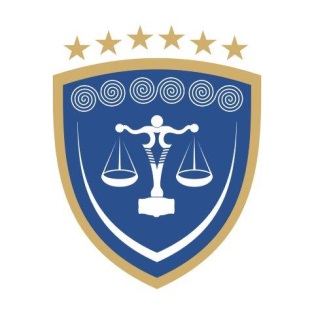 REPUBLIKA E KOSOVËSREPUBLIKA KOSOVA – REPUBLIC OF KOSOVOGJYKATA THEMELORE  PEJËOSNOVNI SUD PEĆ – BASIC COURT  PEJA